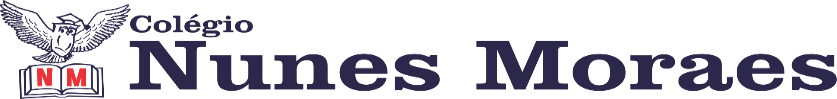 AGENDA DIÁRIA 1º ANO,19 DE JANEIRO1ª AULA: MATEMÁTICACAPÍTULO 1: RECONHECIMENTO DOS NÚMEROS.APRENDIZAGEM ESSENCIAL: OBSERVAR E RECONHECER A PRESENÇA DOS NÚMEROS NO COTIDIANO.ATIVIDADES PROPOSTAS: ABERTURA DO CAPÍTULO NAS PÁGINAS 10 E 11.ATIVIDADE NO LIVRO PÁGINA 12.2ª AULA: PORTUGUÊS.CAPÍTULO 1: APRESENTAÇÃO PESSOAL.APRENDIZAGEM ESSENCIAL: PRODUZIR ORALMENTE UMA BREVE APRESENTAÇÃO PESSOAL.ATIVIDADES PROPOSTAS:  EXPLICAÇÕES NAS PÁGINAS 13, 14 E 15.ATIVIDADE NO LIVRO DE PRODUÇÃO TEXTUAL PÁGINA 06.CASA: ANEXO 1, PÁGINA 135.OBS: NÃO DESTACAR O ANEXO.  3ª AULA: MATEMÁTICA.CAPÍTULO 1: RECONHECIMENTO DOS NÚMEROS.APRENDIZAGEM ESSENCIAL: OBSERVAR E RECONHECER A PRESENÇA DOS NÚMEROS NO COTIDIANO.ATIVIDADES PROPOSTAS: ATIVIDADE NO LIVRO PÁGINA 13.4ª AULA: PORTUGUÊSCAPÍTULO 1: ALFABETO: IDENTIFICAÇÃO DA LETRA INICIAL E FINAL DO NOME.APRENDIZAGEM ESSENCIAL: IDENTIFICAR NA ESCRITA QUE AS LETRAS REPRESENTAM SONS DA FALA.ATIVIDADES PROPOSTAS: ATIVIDADE DE PORTUGUÊS NO LIVRO PÁGINA 16.CASA: ATIVIDADE NO LIVRO DE LEITURA E ESCRITA PÁGINA 05.ATÉ A PRÓXIMA AULA!